附件2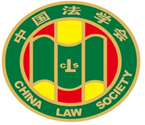 第十届“全国杰出青年法学家”推荐表姓    名             刘承韪                        工作单位          中国政法大学                         推荐单位      中国法学会比较法学研究会            中国法学会2022年12月印制填  表  说  明表一为推荐单位填写或指导推荐候选人填写，表二为推荐候选人工作单位上级党委（党组）填写并盖章，表三为推荐候选人工作单位上级纪检监察部门填写并盖章，表四为推荐单位填写并盖章。    例如，推荐候选人为某大学法学院教授的，表二应由该大学党委填写并盖章，表三应由该大学纪委填写并盖章，表四应由该大学法学院填写并盖章。二、推荐单位需填写推荐评选委员会投票情况、推荐意见（每人500字以内）。三、请用计算机填写，可根据实际需要分栏，但勿随意变动格式及字体字号。四、请各推荐单位于2023年3月20日之前，将本表电子版发至指定邮箱。纸质版以A4纸打印一式四份，连同推荐评选情况报告、推荐候选人身份证复印件、推荐候选人代表性学术专著1-2部（独著）、学术论文3-5篇（独著或第一作者）、重要荣誉证书或证明复印件各一式一份，寄至指定地址。联 系 人：魏丽莎 于晓航  010-66123109邮寄地址：北京市海淀区皂君庙4号中国法学会研究部1334室邮    编：100081电子邮箱：qnfxj2022@163.com表一：推荐候选人情况表一：推荐候选人情况表一：推荐候选人情况表一：推荐候选人情况表一：推荐候选人情况姓    名刘承韪性    别男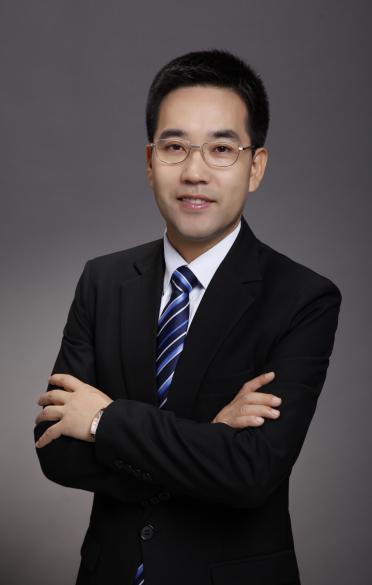 出生日期1977.9.6民    族汉政治面貌民建会员学    历博士研究生技术职称教授行政职务副院长工作单位中国政法大学中国政法大学中国政法大学通讯地址北京市海淀区西土城路25号中国政法大学北京市海淀区西土城路25号中国政法大学北京市海淀区西土城路25号中国政法大学北京市海淀区西土城路25号中国政法大学重要学术成果（包括专著和论文，只列书名和篇名即可。论文仅限于发表在核心期刊或全国性重要报纸上的。请注明署名方式、发表或出版时间、刊物或出版社、字数。代表性著作和论文请注明中国知网统计的被引用数。）目前已出版个人独著3部，主编1部，在核心期刊上发表论文60余篇，法C论文26篇，包括《法学研究》2篇、SSCI期刊2篇、《中外法学》2篇。论文具有较高引用率（1篇被引205次，4篇被引超过100次，10余篇被引超过30次，20余篇被引超过20次）。1篇论文被《中国社会科学文摘》转载，7篇论文被人大复印资料转载，1篇论文被《高等学校文科学术文摘》转载，1篇论文被《社会科学文摘》转载。在国外发表SSCI期刊等外文论文多篇。为合同法、比较法、娱乐法的理论创新和学科建设做出了应有贡献。（一）著作（独著3部，主编1部，译著1部，第一或第二作者合著3部）独著《英美契约法的变迁与发展》，北京大学出版社2014年版。35万字。该书于2016年获评中国政法大学优秀科研成果奖二等奖第一名；《中国法学教育研究》2017年第4期对该书发表书评文章。独著《英美法对价原则研究：解读英美合同法的“理论与规则之王”》，法律出版社2006年版。33万字。该书于2010年获评钱端升成果奖三等奖（省部级）和法大优秀科研成果奖三等奖。独著《产权与政治：中国农村土地制度变迁研究》，法律出版社2012年版。20万字。该书被国家发改委主办的《中国投资》杂志2013年第7期的“社会﹒文化”专栏以书评方式重点推荐。主编《娱乐法导论》，中国政法大学出版社2021年版。69万字。入选中国政法大学新兴交叉学科精品教材，该书上市即登顶京东研究生教材畅销榜。译著《英国法中的实用主义与理论》，清华大学出版社2008年版。（比较法学丛书）合著《比较法的新发展》，中国社会科学出版社2010年版。（第二作者）合著《中华人民共和国电影产业促进法释义》，中国电影出版社2017年版（影视娱乐法丛书，第一作者）。合著《娱乐法律法规汇编》（上下册），中国电影出版社2018年版（第二作者）。参著《英美法原论》，入选“国家哲学社会科学成果文库”，北京大学出版社2013年版。（负责 “英美契约法”部分的写作）。参著《比较法学》，刘兆兴主编，中国政法大学出版社2013年版。参著《比较法原理》，高祥主编，中国政法大学出版社2019年版。（二）权威与核心期刊论文（共60余篇，其中26篇法C，10余篇被《中国社会科学文摘》、《人大复印资料》、《高等学校文科学术文摘》、《社会科学文摘》转载）《违约可得利益损失的确定规则》，载《法学研究》2013年第3期。2.5万字。173次引用，4500余次下载。《包需求合同的法理与适用》，载《法学研究》2017年第1期。2.3万字，被《人大复印资料（民商法学）》2017年第6期全文转载。“Comparison of China’s  CPPCC and the UK House of Lords: Insights for the Construction  of the CPPCC”，Hongkong Law Journal（SSCI期刊）, 2022，Volume 53；3万余字，新发表论文，暂无转载引用。“The Limits of Insurance as Governance in Insuring Pandemics”, The Geneva Papers on Risk and Insurance (SSCI期刊), 2023, Volume 1。 “The Disgorgement Damage System in Chinese Law”, in Ewoud Hondius and Andre Janssen ed., “Disgorgement of Profits: Gain-Based Remedies throughout the World”, Springer Publishing, 2015;《契约法理论的历史嬗迭与现代发展》，载《中外法学》2011年第4期；3万字，82次引用。《英美合同法对价原则之功能分析》，载《中外法学》2006年第5期；3.3万字，30次引用。《论演艺经纪合同的解除》，载《清华法学》2019年第4期；78次引用。《民法典合同解除权行使规则解释论》，载《比较法研究》2022年第2期；7次引用。《论美国契约法理论演化“三部曲”》，载《比较法研究》2010年第1期；被《人大复印资料（民商法学）》2010年第5期全文转载；21次引用。《比较法的兴衰之势与中国取向》，载《比较法研究》2013第3期；《高等学校文科学术文摘》2013年第4期、《人大复印资料（法理学•法史学）》2013年第8期全文转载。《民法典合同编的立法取向与体系开放性》，载《环球法律评论》2020年第2期；13次引用。《娱乐法的规范意蕴与体系构建》，载《政法论坛》2019年第4期；13次引用。《刑事和解制度的民法解读》，载《环球法律评论》2010年第2期；28次引用。《预约合同层次论》，载《法学论坛》2013年第6期；《人大复印资料（民商法学）》2014年第3期全文转载；205次引用。《民法典合同编的立法建议》，载《法学杂志》2019年第2期；《社会科学文摘》2020年第2期转载；114次引用。《合同理论的丰富性》，载《比较法研究》2006年第5期；被《人大复印资料（民商法学）》2007年第3期全文转载。《阿蒂亚论英国法的精神》，载《比较法研究》2011年第6期；《对价原则的历史解读：源泉与原因》，载《清华法学》2007年第5期；《法恩思沃斯的生平与学术贡献》，载《比较法研究》2006年第1期；《论电视节目模式的著作权法保护》，载《法学论坛》2018年第2期；28次引用。《中国影视娱乐法论纲》，载《法学杂志》2016年第12期；16次引用。《英美法对价原则与中国法：一个比较法视角下的观察》，载《月旦民商法杂志》（台湾），2006年第14期。《英美合同法对价理论的形成与流变》，载《北大法律评论》2007年第8卷第1辑；被《中国社会科学文摘》2007年第3期转载；《经济法基本原则层次论》，载《政法论丛》2002年第1期；被《人大复印资料（经济法学）》2002年第6期全文转载；《建构中国的善意取得制度》，载《政法论丛》2002年第2期。《论英美法引入与中国合同法的发展》，《学术月刊》2022年第5期；《美国公私合作关系（PPP）的法治状况及其启示》，载《国家行政学院学报》2018年第4期；《论英美合同法的精神及其对中国民法典合同编的启示》，载《广东社会科学》2020年第3期；《知识产权获益赔偿制度的中国问题与体系构建》，载《陕西师范大学学报》2016年第6期。被《人大复印资料（民商法学）》2017年第3期全文转载；《我国电影产业融资法律问题研究——以<中华人民共和国电影产业促进法>第 40 条为视角》，载《北京联合大学学报》2017年第2期；《我国数字音乐版权保护体系构建》，载《中南民族大学学报》2020年第1期；《论民法典合同解除权消灭规则——<民法典>合同编第五百六十四条评注》，载《北京联合大学学报》2020年第2期；《论违约方解除合同规则写入民法典之必要与可行》，载《中国政法大学学报》2020年第3期；93次引用。《英美法对价原则与中国法：一个比较法视角下的观察》，载《月旦民商法杂志》（台湾），2006年第14期。《“关系契约理论”观察：理论内涵与学术贡献》，载《民商法论丛》2008年第41卷。《美国合同法重述：徘徊于法典法与判例法之间》，载《民商法论丛》2006年第36卷。《新西兰1982年合同（相对性）法评述》，载《民商法论丛》第29卷，法律出版社2004年版。《美国第二次合同法重述评述》，载《民商法论丛》第31卷，法律出版社2004年版。《土地使用权出让行为性质再评议》，载《中国社会科学院研究生院学报》，2003年第1期。《合同相对性原则的形成与流变》，载《南京大学法律评论》2007年春季号。 《比较法与中国法治改革》，《高等学校文科学术文摘》2013年第4期。《人大复印资料（法理学•法史学）》2013年第8期全文转载；《论著作权法的重要修改与积极影响》，载《电子知识产权》2021年第1期；《影视演员肖像权纠纷的实证研究》，载《山东科技大学学报》2019年第1期；《论破产程序中买受人物权期待权的形成与保护》，载《法律适用》2022年第6期。《论私密个人信息保护规则的困局与破解》，载《广东社会科学》2022年第3期。《侵害信息网络传播权的司法救济与赔偿标准》，载《科技与法律》2018年第4期；《电竞赛事直播节目的作品性质》，载《人民司法》2017年第32期；《论民法典合同编的法定解除权规则》，《山东科技大学学报》2019年第1期；《民法典合同编二审稿的修改建议》，载《法治研究》2019年第3期；《消费者撤销权制度的适用与完善》，载《人民司法》2016年第36期；《民法典的字源解读与重要影响》，载《人民检察》2020年第4期；《比较法的私法面向及其超越》，载《中共浙江省委党校学报》2016年第6期；《民法典人格权编:民事主体人格尊严维护制度的确立与革新》，载《贵州省党校学报》2020年第6期；《再论网络舆论与司法审判之关系》，载《中国法学文档》（台湾）2013年第11期；《浅谈澳门消费者权利之补强建议》，载《自治与发展》（台湾），台湾元照出版公司2012年版。《关于英美法违约救济严格责任的简单思考》，载《中德私法研究》2012年第8卷。（CSSCI集刊）《关系契约理论的困境》，载《私法》杂志2011年第18卷。（CSSCI集刊）《比较合同法的价值》，载《法制日报》2004年1月29日理论版。《电视收视率造假的法律规制》，载《中国娱乐法评论》2019年第1辑（创刊号）。《娱乐法的基本问题——北京大学国际知识产权中心讲座实录》，载《海峡法学》2022年第2期。《新冠肺炎疫情防控背景下个人信息保护再审视》，载《经贸法律评论》2021年第4期。《论我国的法律部门划分》，载《法制日报》（理论专刊），2003年3月27日。重要学术成果（包括专著和论文，只列书名和篇名即可。论文仅限于发表在核心期刊或全国性重要报纸上的。请注明署名方式、发表或出版时间、刊物或出版社、字数。代表性著作和论文请注明中国知网统计的被引用数。）目前已出版个人独著3部，主编1部，在核心期刊上发表论文60余篇，法C论文26篇，包括《法学研究》2篇、SSCI期刊2篇、《中外法学》2篇。论文具有较高引用率（1篇被引205次，4篇被引超过100次，10余篇被引超过30次，20余篇被引超过20次）。1篇论文被《中国社会科学文摘》转载，7篇论文被人大复印资料转载，1篇论文被《高等学校文科学术文摘》转载，1篇论文被《社会科学文摘》转载。在国外发表SSCI期刊等外文论文多篇。为合同法、比较法、娱乐法的理论创新和学科建设做出了应有贡献。（一）著作（独著3部，主编1部，译著1部，第一或第二作者合著3部）独著《英美契约法的变迁与发展》，北京大学出版社2014年版。35万字。该书于2016年获评中国政法大学优秀科研成果奖二等奖第一名；《中国法学教育研究》2017年第4期对该书发表书评文章。独著《英美法对价原则研究：解读英美合同法的“理论与规则之王”》，法律出版社2006年版。33万字。该书于2010年获评钱端升成果奖三等奖（省部级）和法大优秀科研成果奖三等奖。独著《产权与政治：中国农村土地制度变迁研究》，法律出版社2012年版。20万字。该书被国家发改委主办的《中国投资》杂志2013年第7期的“社会﹒文化”专栏以书评方式重点推荐。主编《娱乐法导论》，中国政法大学出版社2021年版。69万字。入选中国政法大学新兴交叉学科精品教材，该书上市即登顶京东研究生教材畅销榜。译著《英国法中的实用主义与理论》，清华大学出版社2008年版。（比较法学丛书）合著《比较法的新发展》，中国社会科学出版社2010年版。（第二作者）合著《中华人民共和国电影产业促进法释义》，中国电影出版社2017年版（影视娱乐法丛书，第一作者）。合著《娱乐法律法规汇编》（上下册），中国电影出版社2018年版（第二作者）。参著《英美法原论》，入选“国家哲学社会科学成果文库”，北京大学出版社2013年版。（负责 “英美契约法”部分的写作）。参著《比较法学》，刘兆兴主编，中国政法大学出版社2013年版。参著《比较法原理》，高祥主编，中国政法大学出版社2019年版。（二）权威与核心期刊论文（共60余篇，其中26篇法C，10余篇被《中国社会科学文摘》、《人大复印资料》、《高等学校文科学术文摘》、《社会科学文摘》转载）《违约可得利益损失的确定规则》，载《法学研究》2013年第3期。2.5万字。173次引用，4500余次下载。《包需求合同的法理与适用》，载《法学研究》2017年第1期。2.3万字，被《人大复印资料（民商法学）》2017年第6期全文转载。“Comparison of China’s  CPPCC and the UK House of Lords: Insights for the Construction  of the CPPCC”，Hongkong Law Journal（SSCI期刊）, 2022，Volume 53；3万余字，新发表论文，暂无转载引用。“The Limits of Insurance as Governance in Insuring Pandemics”, The Geneva Papers on Risk and Insurance (SSCI期刊), 2023, Volume 1。 “The Disgorgement Damage System in Chinese Law”, in Ewoud Hondius and Andre Janssen ed., “Disgorgement of Profits: Gain-Based Remedies throughout the World”, Springer Publishing, 2015;《契约法理论的历史嬗迭与现代发展》，载《中外法学》2011年第4期；3万字，82次引用。《英美合同法对价原则之功能分析》，载《中外法学》2006年第5期；3.3万字，30次引用。《论演艺经纪合同的解除》，载《清华法学》2019年第4期；78次引用。《民法典合同解除权行使规则解释论》，载《比较法研究》2022年第2期；7次引用。《论美国契约法理论演化“三部曲”》，载《比较法研究》2010年第1期；被《人大复印资料（民商法学）》2010年第5期全文转载；21次引用。《比较法的兴衰之势与中国取向》，载《比较法研究》2013第3期；《高等学校文科学术文摘》2013年第4期、《人大复印资料（法理学•法史学）》2013年第8期全文转载。《民法典合同编的立法取向与体系开放性》，载《环球法律评论》2020年第2期；13次引用。《娱乐法的规范意蕴与体系构建》，载《政法论坛》2019年第4期；13次引用。《刑事和解制度的民法解读》，载《环球法律评论》2010年第2期；28次引用。《预约合同层次论》，载《法学论坛》2013年第6期；《人大复印资料（民商法学）》2014年第3期全文转载；205次引用。《民法典合同编的立法建议》，载《法学杂志》2019年第2期；《社会科学文摘》2020年第2期转载；114次引用。《合同理论的丰富性》，载《比较法研究》2006年第5期；被《人大复印资料（民商法学）》2007年第3期全文转载。《阿蒂亚论英国法的精神》，载《比较法研究》2011年第6期；《对价原则的历史解读：源泉与原因》，载《清华法学》2007年第5期；《法恩思沃斯的生平与学术贡献》，载《比较法研究》2006年第1期；《论电视节目模式的著作权法保护》，载《法学论坛》2018年第2期；28次引用。《中国影视娱乐法论纲》，载《法学杂志》2016年第12期；16次引用。《英美法对价原则与中国法：一个比较法视角下的观察》，载《月旦民商法杂志》（台湾），2006年第14期。《英美合同法对价理论的形成与流变》，载《北大法律评论》2007年第8卷第1辑；被《中国社会科学文摘》2007年第3期转载；《经济法基本原则层次论》，载《政法论丛》2002年第1期；被《人大复印资料（经济法学）》2002年第6期全文转载；《建构中国的善意取得制度》，载《政法论丛》2002年第2期。《论英美法引入与中国合同法的发展》，《学术月刊》2022年第5期；《美国公私合作关系（PPP）的法治状况及其启示》，载《国家行政学院学报》2018年第4期；《论英美合同法的精神及其对中国民法典合同编的启示》，载《广东社会科学》2020年第3期；《知识产权获益赔偿制度的中国问题与体系构建》，载《陕西师范大学学报》2016年第6期。被《人大复印资料（民商法学）》2017年第3期全文转载；《我国电影产业融资法律问题研究——以<中华人民共和国电影产业促进法>第 40 条为视角》，载《北京联合大学学报》2017年第2期；《我国数字音乐版权保护体系构建》，载《中南民族大学学报》2020年第1期；《论民法典合同解除权消灭规则——<民法典>合同编第五百六十四条评注》，载《北京联合大学学报》2020年第2期；《论违约方解除合同规则写入民法典之必要与可行》，载《中国政法大学学报》2020年第3期；93次引用。《英美法对价原则与中国法：一个比较法视角下的观察》，载《月旦民商法杂志》（台湾），2006年第14期。《“关系契约理论”观察：理论内涵与学术贡献》，载《民商法论丛》2008年第41卷。《美国合同法重述：徘徊于法典法与判例法之间》，载《民商法论丛》2006年第36卷。《新西兰1982年合同（相对性）法评述》，载《民商法论丛》第29卷，法律出版社2004年版。《美国第二次合同法重述评述》，载《民商法论丛》第31卷，法律出版社2004年版。《土地使用权出让行为性质再评议》，载《中国社会科学院研究生院学报》，2003年第1期。《合同相对性原则的形成与流变》，载《南京大学法律评论》2007年春季号。 《比较法与中国法治改革》，《高等学校文科学术文摘》2013年第4期。《人大复印资料（法理学•法史学）》2013年第8期全文转载；《论著作权法的重要修改与积极影响》，载《电子知识产权》2021年第1期；《影视演员肖像权纠纷的实证研究》，载《山东科技大学学报》2019年第1期；《论破产程序中买受人物权期待权的形成与保护》，载《法律适用》2022年第6期。《论私密个人信息保护规则的困局与破解》，载《广东社会科学》2022年第3期。《侵害信息网络传播权的司法救济与赔偿标准》，载《科技与法律》2018年第4期；《电竞赛事直播节目的作品性质》，载《人民司法》2017年第32期；《论民法典合同编的法定解除权规则》，《山东科技大学学报》2019年第1期；《民法典合同编二审稿的修改建议》，载《法治研究》2019年第3期；《消费者撤销权制度的适用与完善》，载《人民司法》2016年第36期；《民法典的字源解读与重要影响》，载《人民检察》2020年第4期；《比较法的私法面向及其超越》，载《中共浙江省委党校学报》2016年第6期；《民法典人格权编:民事主体人格尊严维护制度的确立与革新》，载《贵州省党校学报》2020年第6期；《再论网络舆论与司法审判之关系》，载《中国法学文档》（台湾）2013年第11期；《浅谈澳门消费者权利之补强建议》，载《自治与发展》（台湾），台湾元照出版公司2012年版。《关于英美法违约救济严格责任的简单思考》，载《中德私法研究》2012年第8卷。（CSSCI集刊）《关系契约理论的困境》，载《私法》杂志2011年第18卷。（CSSCI集刊）《比较合同法的价值》，载《法制日报》2004年1月29日理论版。《电视收视率造假的法律规制》，载《中国娱乐法评论》2019年第1辑（创刊号）。《娱乐法的基本问题——北京大学国际知识产权中心讲座实录》，载《海峡法学》2022年第2期。《新冠肺炎疫情防控背景下个人信息保护再审视》，载《经贸法律评论》2021年第4期。《论我国的法律部门划分》，载《法制日报》（理论专刊），2003年3月27日。重要学术成果（包括专著和论文，只列书名和篇名即可。论文仅限于发表在核心期刊或全国性重要报纸上的。请注明署名方式、发表或出版时间、刊物或出版社、字数。代表性著作和论文请注明中国知网统计的被引用数。）目前已出版个人独著3部，主编1部，在核心期刊上发表论文60余篇，法C论文26篇，包括《法学研究》2篇、SSCI期刊2篇、《中外法学》2篇。论文具有较高引用率（1篇被引205次，4篇被引超过100次，10余篇被引超过30次，20余篇被引超过20次）。1篇论文被《中国社会科学文摘》转载，7篇论文被人大复印资料转载，1篇论文被《高等学校文科学术文摘》转载，1篇论文被《社会科学文摘》转载。在国外发表SSCI期刊等外文论文多篇。为合同法、比较法、娱乐法的理论创新和学科建设做出了应有贡献。（一）著作（独著3部，主编1部，译著1部，第一或第二作者合著3部）独著《英美契约法的变迁与发展》，北京大学出版社2014年版。35万字。该书于2016年获评中国政法大学优秀科研成果奖二等奖第一名；《中国法学教育研究》2017年第4期对该书发表书评文章。独著《英美法对价原则研究：解读英美合同法的“理论与规则之王”》，法律出版社2006年版。33万字。该书于2010年获评钱端升成果奖三等奖（省部级）和法大优秀科研成果奖三等奖。独著《产权与政治：中国农村土地制度变迁研究》，法律出版社2012年版。20万字。该书被国家发改委主办的《中国投资》杂志2013年第7期的“社会﹒文化”专栏以书评方式重点推荐。主编《娱乐法导论》，中国政法大学出版社2021年版。69万字。入选中国政法大学新兴交叉学科精品教材，该书上市即登顶京东研究生教材畅销榜。译著《英国法中的实用主义与理论》，清华大学出版社2008年版。（比较法学丛书）合著《比较法的新发展》，中国社会科学出版社2010年版。（第二作者）合著《中华人民共和国电影产业促进法释义》，中国电影出版社2017年版（影视娱乐法丛书，第一作者）。合著《娱乐法律法规汇编》（上下册），中国电影出版社2018年版（第二作者）。参著《英美法原论》，入选“国家哲学社会科学成果文库”，北京大学出版社2013年版。（负责 “英美契约法”部分的写作）。参著《比较法学》，刘兆兴主编，中国政法大学出版社2013年版。参著《比较法原理》，高祥主编，中国政法大学出版社2019年版。（二）权威与核心期刊论文（共60余篇，其中26篇法C，10余篇被《中国社会科学文摘》、《人大复印资料》、《高等学校文科学术文摘》、《社会科学文摘》转载）《违约可得利益损失的确定规则》，载《法学研究》2013年第3期。2.5万字。173次引用，4500余次下载。《包需求合同的法理与适用》，载《法学研究》2017年第1期。2.3万字，被《人大复印资料（民商法学）》2017年第6期全文转载。“Comparison of China’s  CPPCC and the UK House of Lords: Insights for the Construction  of the CPPCC”，Hongkong Law Journal（SSCI期刊）, 2022，Volume 53；3万余字，新发表论文，暂无转载引用。“The Limits of Insurance as Governance in Insuring Pandemics”, The Geneva Papers on Risk and Insurance (SSCI期刊), 2023, Volume 1。 “The Disgorgement Damage System in Chinese Law”, in Ewoud Hondius and Andre Janssen ed., “Disgorgement of Profits: Gain-Based Remedies throughout the World”, Springer Publishing, 2015;《契约法理论的历史嬗迭与现代发展》，载《中外法学》2011年第4期；3万字，82次引用。《英美合同法对价原则之功能分析》，载《中外法学》2006年第5期；3.3万字，30次引用。《论演艺经纪合同的解除》，载《清华法学》2019年第4期；78次引用。《民法典合同解除权行使规则解释论》，载《比较法研究》2022年第2期；7次引用。《论美国契约法理论演化“三部曲”》，载《比较法研究》2010年第1期；被《人大复印资料（民商法学）》2010年第5期全文转载；21次引用。《比较法的兴衰之势与中国取向》，载《比较法研究》2013第3期；《高等学校文科学术文摘》2013年第4期、《人大复印资料（法理学•法史学）》2013年第8期全文转载。《民法典合同编的立法取向与体系开放性》，载《环球法律评论》2020年第2期；13次引用。《娱乐法的规范意蕴与体系构建》，载《政法论坛》2019年第4期；13次引用。《刑事和解制度的民法解读》，载《环球法律评论》2010年第2期；28次引用。《预约合同层次论》，载《法学论坛》2013年第6期；《人大复印资料（民商法学）》2014年第3期全文转载；205次引用。《民法典合同编的立法建议》，载《法学杂志》2019年第2期；《社会科学文摘》2020年第2期转载；114次引用。《合同理论的丰富性》，载《比较法研究》2006年第5期；被《人大复印资料（民商法学）》2007年第3期全文转载。《阿蒂亚论英国法的精神》，载《比较法研究》2011年第6期；《对价原则的历史解读：源泉与原因》，载《清华法学》2007年第5期；《法恩思沃斯的生平与学术贡献》，载《比较法研究》2006年第1期；《论电视节目模式的著作权法保护》，载《法学论坛》2018年第2期；28次引用。《中国影视娱乐法论纲》，载《法学杂志》2016年第12期；16次引用。《英美法对价原则与中国法：一个比较法视角下的观察》，载《月旦民商法杂志》（台湾），2006年第14期。《英美合同法对价理论的形成与流变》，载《北大法律评论》2007年第8卷第1辑；被《中国社会科学文摘》2007年第3期转载；《经济法基本原则层次论》，载《政法论丛》2002年第1期；被《人大复印资料（经济法学）》2002年第6期全文转载；《建构中国的善意取得制度》，载《政法论丛》2002年第2期。《论英美法引入与中国合同法的发展》，《学术月刊》2022年第5期；《美国公私合作关系（PPP）的法治状况及其启示》，载《国家行政学院学报》2018年第4期；《论英美合同法的精神及其对中国民法典合同编的启示》，载《广东社会科学》2020年第3期；《知识产权获益赔偿制度的中国问题与体系构建》，载《陕西师范大学学报》2016年第6期。被《人大复印资料（民商法学）》2017年第3期全文转载；《我国电影产业融资法律问题研究——以<中华人民共和国电影产业促进法>第 40 条为视角》，载《北京联合大学学报》2017年第2期；《我国数字音乐版权保护体系构建》，载《中南民族大学学报》2020年第1期；《论民法典合同解除权消灭规则——<民法典>合同编第五百六十四条评注》，载《北京联合大学学报》2020年第2期；《论违约方解除合同规则写入民法典之必要与可行》，载《中国政法大学学报》2020年第3期；93次引用。《英美法对价原则与中国法：一个比较法视角下的观察》，载《月旦民商法杂志》（台湾），2006年第14期。《“关系契约理论”观察：理论内涵与学术贡献》，载《民商法论丛》2008年第41卷。《美国合同法重述：徘徊于法典法与判例法之间》，载《民商法论丛》2006年第36卷。《新西兰1982年合同（相对性）法评述》，载《民商法论丛》第29卷，法律出版社2004年版。《美国第二次合同法重述评述》，载《民商法论丛》第31卷，法律出版社2004年版。《土地使用权出让行为性质再评议》，载《中国社会科学院研究生院学报》，2003年第1期。《合同相对性原则的形成与流变》，载《南京大学法律评论》2007年春季号。 《比较法与中国法治改革》，《高等学校文科学术文摘》2013年第4期。《人大复印资料（法理学•法史学）》2013年第8期全文转载；《论著作权法的重要修改与积极影响》，载《电子知识产权》2021年第1期；《影视演员肖像权纠纷的实证研究》，载《山东科技大学学报》2019年第1期；《论破产程序中买受人物权期待权的形成与保护》，载《法律适用》2022年第6期。《论私密个人信息保护规则的困局与破解》，载《广东社会科学》2022年第3期。《侵害信息网络传播权的司法救济与赔偿标准》，载《科技与法律》2018年第4期；《电竞赛事直播节目的作品性质》，载《人民司法》2017年第32期；《论民法典合同编的法定解除权规则》，《山东科技大学学报》2019年第1期；《民法典合同编二审稿的修改建议》，载《法治研究》2019年第3期；《消费者撤销权制度的适用与完善》，载《人民司法》2016年第36期；《民法典的字源解读与重要影响》，载《人民检察》2020年第4期；《比较法的私法面向及其超越》，载《中共浙江省委党校学报》2016年第6期；《民法典人格权编:民事主体人格尊严维护制度的确立与革新》，载《贵州省党校学报》2020年第6期；《再论网络舆论与司法审判之关系》，载《中国法学文档》（台湾）2013年第11期；《浅谈澳门消费者权利之补强建议》，载《自治与发展》（台湾），台湾元照出版公司2012年版。《关于英美法违约救济严格责任的简单思考》，载《中德私法研究》2012年第8卷。（CSSCI集刊）《关系契约理论的困境》，载《私法》杂志2011年第18卷。（CSSCI集刊）《比较合同法的价值》，载《法制日报》2004年1月29日理论版。《电视收视率造假的法律规制》，载《中国娱乐法评论》2019年第1辑（创刊号）。《娱乐法的基本问题——北京大学国际知识产权中心讲座实录》，载《海峡法学》2022年第2期。《新冠肺炎疫情防控背景下个人信息保护再审视》，载《经贸法律评论》2021年第4期。《论我国的法律部门划分》，载《法制日报》（理论专刊），2003年3月27日。重要学术成果（包括专著和论文，只列书名和篇名即可。论文仅限于发表在核心期刊或全国性重要报纸上的。请注明署名方式、发表或出版时间、刊物或出版社、字数。代表性著作和论文请注明中国知网统计的被引用数。）目前已出版个人独著3部，主编1部，在核心期刊上发表论文60余篇，法C论文26篇，包括《法学研究》2篇、SSCI期刊2篇、《中外法学》2篇。论文具有较高引用率（1篇被引205次，4篇被引超过100次，10余篇被引超过30次，20余篇被引超过20次）。1篇论文被《中国社会科学文摘》转载，7篇论文被人大复印资料转载，1篇论文被《高等学校文科学术文摘》转载，1篇论文被《社会科学文摘》转载。在国外发表SSCI期刊等外文论文多篇。为合同法、比较法、娱乐法的理论创新和学科建设做出了应有贡献。（一）著作（独著3部，主编1部，译著1部，第一或第二作者合著3部）独著《英美契约法的变迁与发展》，北京大学出版社2014年版。35万字。该书于2016年获评中国政法大学优秀科研成果奖二等奖第一名；《中国法学教育研究》2017年第4期对该书发表书评文章。独著《英美法对价原则研究：解读英美合同法的“理论与规则之王”》，法律出版社2006年版。33万字。该书于2010年获评钱端升成果奖三等奖（省部级）和法大优秀科研成果奖三等奖。独著《产权与政治：中国农村土地制度变迁研究》，法律出版社2012年版。20万字。该书被国家发改委主办的《中国投资》杂志2013年第7期的“社会﹒文化”专栏以书评方式重点推荐。主编《娱乐法导论》，中国政法大学出版社2021年版。69万字。入选中国政法大学新兴交叉学科精品教材，该书上市即登顶京东研究生教材畅销榜。译著《英国法中的实用主义与理论》，清华大学出版社2008年版。（比较法学丛书）合著《比较法的新发展》，中国社会科学出版社2010年版。（第二作者）合著《中华人民共和国电影产业促进法释义》，中国电影出版社2017年版（影视娱乐法丛书，第一作者）。合著《娱乐法律法规汇编》（上下册），中国电影出版社2018年版（第二作者）。参著《英美法原论》，入选“国家哲学社会科学成果文库”，北京大学出版社2013年版。（负责 “英美契约法”部分的写作）。参著《比较法学》，刘兆兴主编，中国政法大学出版社2013年版。参著《比较法原理》，高祥主编，中国政法大学出版社2019年版。（二）权威与核心期刊论文（共60余篇，其中26篇法C，10余篇被《中国社会科学文摘》、《人大复印资料》、《高等学校文科学术文摘》、《社会科学文摘》转载）《违约可得利益损失的确定规则》，载《法学研究》2013年第3期。2.5万字。173次引用，4500余次下载。《包需求合同的法理与适用》，载《法学研究》2017年第1期。2.3万字，被《人大复印资料（民商法学）》2017年第6期全文转载。“Comparison of China’s  CPPCC and the UK House of Lords: Insights for the Construction  of the CPPCC”，Hongkong Law Journal（SSCI期刊）, 2022，Volume 53；3万余字，新发表论文，暂无转载引用。“The Limits of Insurance as Governance in Insuring Pandemics”, The Geneva Papers on Risk and Insurance (SSCI期刊), 2023, Volume 1。 “The Disgorgement Damage System in Chinese Law”, in Ewoud Hondius and Andre Janssen ed., “Disgorgement of Profits: Gain-Based Remedies throughout the World”, Springer Publishing, 2015;《契约法理论的历史嬗迭与现代发展》，载《中外法学》2011年第4期；3万字，82次引用。《英美合同法对价原则之功能分析》，载《中外法学》2006年第5期；3.3万字，30次引用。《论演艺经纪合同的解除》，载《清华法学》2019年第4期；78次引用。《民法典合同解除权行使规则解释论》，载《比较法研究》2022年第2期；7次引用。《论美国契约法理论演化“三部曲”》，载《比较法研究》2010年第1期；被《人大复印资料（民商法学）》2010年第5期全文转载；21次引用。《比较法的兴衰之势与中国取向》，载《比较法研究》2013第3期；《高等学校文科学术文摘》2013年第4期、《人大复印资料（法理学•法史学）》2013年第8期全文转载。《民法典合同编的立法取向与体系开放性》，载《环球法律评论》2020年第2期；13次引用。《娱乐法的规范意蕴与体系构建》，载《政法论坛》2019年第4期；13次引用。《刑事和解制度的民法解读》，载《环球法律评论》2010年第2期；28次引用。《预约合同层次论》，载《法学论坛》2013年第6期；《人大复印资料（民商法学）》2014年第3期全文转载；205次引用。《民法典合同编的立法建议》，载《法学杂志》2019年第2期；《社会科学文摘》2020年第2期转载；114次引用。《合同理论的丰富性》，载《比较法研究》2006年第5期；被《人大复印资料（民商法学）》2007年第3期全文转载。《阿蒂亚论英国法的精神》，载《比较法研究》2011年第6期；《对价原则的历史解读：源泉与原因》，载《清华法学》2007年第5期；《法恩思沃斯的生平与学术贡献》，载《比较法研究》2006年第1期；《论电视节目模式的著作权法保护》，载《法学论坛》2018年第2期；28次引用。《中国影视娱乐法论纲》，载《法学杂志》2016年第12期；16次引用。《英美法对价原则与中国法：一个比较法视角下的观察》，载《月旦民商法杂志》（台湾），2006年第14期。《英美合同法对价理论的形成与流变》，载《北大法律评论》2007年第8卷第1辑；被《中国社会科学文摘》2007年第3期转载；《经济法基本原则层次论》，载《政法论丛》2002年第1期；被《人大复印资料（经济法学）》2002年第6期全文转载；《建构中国的善意取得制度》，载《政法论丛》2002年第2期。《论英美法引入与中国合同法的发展》，《学术月刊》2022年第5期；《美国公私合作关系（PPP）的法治状况及其启示》，载《国家行政学院学报》2018年第4期；《论英美合同法的精神及其对中国民法典合同编的启示》，载《广东社会科学》2020年第3期；《知识产权获益赔偿制度的中国问题与体系构建》，载《陕西师范大学学报》2016年第6期。被《人大复印资料（民商法学）》2017年第3期全文转载；《我国电影产业融资法律问题研究——以<中华人民共和国电影产业促进法>第 40 条为视角》，载《北京联合大学学报》2017年第2期；《我国数字音乐版权保护体系构建》，载《中南民族大学学报》2020年第1期；《论民法典合同解除权消灭规则——<民法典>合同编第五百六十四条评注》，载《北京联合大学学报》2020年第2期；《论违约方解除合同规则写入民法典之必要与可行》，载《中国政法大学学报》2020年第3期；93次引用。《英美法对价原则与中国法：一个比较法视角下的观察》，载《月旦民商法杂志》（台湾），2006年第14期。《“关系契约理论”观察：理论内涵与学术贡献》，载《民商法论丛》2008年第41卷。《美国合同法重述：徘徊于法典法与判例法之间》，载《民商法论丛》2006年第36卷。《新西兰1982年合同（相对性）法评述》，载《民商法论丛》第29卷，法律出版社2004年版。《美国第二次合同法重述评述》，载《民商法论丛》第31卷，法律出版社2004年版。《土地使用权出让行为性质再评议》，载《中国社会科学院研究生院学报》，2003年第1期。《合同相对性原则的形成与流变》，载《南京大学法律评论》2007年春季号。 《比较法与中国法治改革》，《高等学校文科学术文摘》2013年第4期。《人大复印资料（法理学•法史学）》2013年第8期全文转载；《论著作权法的重要修改与积极影响》，载《电子知识产权》2021年第1期；《影视演员肖像权纠纷的实证研究》，载《山东科技大学学报》2019年第1期；《论破产程序中买受人物权期待权的形成与保护》，载《法律适用》2022年第6期。《论私密个人信息保护规则的困局与破解》，载《广东社会科学》2022年第3期。《侵害信息网络传播权的司法救济与赔偿标准》，载《科技与法律》2018年第4期；《电竞赛事直播节目的作品性质》，载《人民司法》2017年第32期；《论民法典合同编的法定解除权规则》，《山东科技大学学报》2019年第1期；《民法典合同编二审稿的修改建议》，载《法治研究》2019年第3期；《消费者撤销权制度的适用与完善》，载《人民司法》2016年第36期；《民法典的字源解读与重要影响》，载《人民检察》2020年第4期；《比较法的私法面向及其超越》，载《中共浙江省委党校学报》2016年第6期；《民法典人格权编:民事主体人格尊严维护制度的确立与革新》，载《贵州省党校学报》2020年第6期；《再论网络舆论与司法审判之关系》，载《中国法学文档》（台湾）2013年第11期；《浅谈澳门消费者权利之补强建议》，载《自治与发展》（台湾），台湾元照出版公司2012年版。《关于英美法违约救济严格责任的简单思考》，载《中德私法研究》2012年第8卷。（CSSCI集刊）《关系契约理论的困境》，载《私法》杂志2011年第18卷。（CSSCI集刊）《比较合同法的价值》，载《法制日报》2004年1月29日理论版。《电视收视率造假的法律规制》，载《中国娱乐法评论》2019年第1辑（创刊号）。《娱乐法的基本问题——北京大学国际知识产权中心讲座实录》，载《海峡法学》2022年第2期。《新冠肺炎疫情防控背景下个人信息保护再审视》，载《经贸法律评论》2021年第4期。《论我国的法律部门划分》，载《法制日报》（理论专刊），2003年3月27日。重要学术成果（包括专著和论文，只列书名和篇名即可。论文仅限于发表在核心期刊或全国性重要报纸上的。请注明署名方式、发表或出版时间、刊物或出版社、字数。代表性著作和论文请注明中国知网统计的被引用数。）目前已出版个人独著3部，主编1部，在核心期刊上发表论文60余篇，法C论文26篇，包括《法学研究》2篇、SSCI期刊2篇、《中外法学》2篇。论文具有较高引用率（1篇被引205次，4篇被引超过100次，10余篇被引超过30次，20余篇被引超过20次）。1篇论文被《中国社会科学文摘》转载，7篇论文被人大复印资料转载，1篇论文被《高等学校文科学术文摘》转载，1篇论文被《社会科学文摘》转载。在国外发表SSCI期刊等外文论文多篇。为合同法、比较法、娱乐法的理论创新和学科建设做出了应有贡献。（一）著作（独著3部，主编1部，译著1部，第一或第二作者合著3部）独著《英美契约法的变迁与发展》，北京大学出版社2014年版。35万字。该书于2016年获评中国政法大学优秀科研成果奖二等奖第一名；《中国法学教育研究》2017年第4期对该书发表书评文章。独著《英美法对价原则研究：解读英美合同法的“理论与规则之王”》，法律出版社2006年版。33万字。该书于2010年获评钱端升成果奖三等奖（省部级）和法大优秀科研成果奖三等奖。独著《产权与政治：中国农村土地制度变迁研究》，法律出版社2012年版。20万字。该书被国家发改委主办的《中国投资》杂志2013年第7期的“社会﹒文化”专栏以书评方式重点推荐。主编《娱乐法导论》，中国政法大学出版社2021年版。69万字。入选中国政法大学新兴交叉学科精品教材，该书上市即登顶京东研究生教材畅销榜。译著《英国法中的实用主义与理论》，清华大学出版社2008年版。（比较法学丛书）合著《比较法的新发展》，中国社会科学出版社2010年版。（第二作者）合著《中华人民共和国电影产业促进法释义》，中国电影出版社2017年版（影视娱乐法丛书，第一作者）。合著《娱乐法律法规汇编》（上下册），中国电影出版社2018年版（第二作者）。参著《英美法原论》，入选“国家哲学社会科学成果文库”，北京大学出版社2013年版。（负责 “英美契约法”部分的写作）。参著《比较法学》，刘兆兴主编，中国政法大学出版社2013年版。参著《比较法原理》，高祥主编，中国政法大学出版社2019年版。（二）权威与核心期刊论文（共60余篇，其中26篇法C，10余篇被《中国社会科学文摘》、《人大复印资料》、《高等学校文科学术文摘》、《社会科学文摘》转载）《违约可得利益损失的确定规则》，载《法学研究》2013年第3期。2.5万字。173次引用，4500余次下载。《包需求合同的法理与适用》，载《法学研究》2017年第1期。2.3万字，被《人大复印资料（民商法学）》2017年第6期全文转载。“Comparison of China’s  CPPCC and the UK House of Lords: Insights for the Construction  of the CPPCC”，Hongkong Law Journal（SSCI期刊）, 2022，Volume 53；3万余字，新发表论文，暂无转载引用。“The Limits of Insurance as Governance in Insuring Pandemics”, The Geneva Papers on Risk and Insurance (SSCI期刊), 2023, Volume 1。 “The Disgorgement Damage System in Chinese Law”, in Ewoud Hondius and Andre Janssen ed., “Disgorgement of Profits: Gain-Based Remedies throughout the World”, Springer Publishing, 2015;《契约法理论的历史嬗迭与现代发展》，载《中外法学》2011年第4期；3万字，82次引用。《英美合同法对价原则之功能分析》，载《中外法学》2006年第5期；3.3万字，30次引用。《论演艺经纪合同的解除》，载《清华法学》2019年第4期；78次引用。《民法典合同解除权行使规则解释论》，载《比较法研究》2022年第2期；7次引用。《论美国契约法理论演化“三部曲”》，载《比较法研究》2010年第1期；被《人大复印资料（民商法学）》2010年第5期全文转载；21次引用。《比较法的兴衰之势与中国取向》，载《比较法研究》2013第3期；《高等学校文科学术文摘》2013年第4期、《人大复印资料（法理学•法史学）》2013年第8期全文转载。《民法典合同编的立法取向与体系开放性》，载《环球法律评论》2020年第2期；13次引用。《娱乐法的规范意蕴与体系构建》，载《政法论坛》2019年第4期；13次引用。《刑事和解制度的民法解读》，载《环球法律评论》2010年第2期；28次引用。《预约合同层次论》，载《法学论坛》2013年第6期；《人大复印资料（民商法学）》2014年第3期全文转载；205次引用。《民法典合同编的立法建议》，载《法学杂志》2019年第2期；《社会科学文摘》2020年第2期转载；114次引用。《合同理论的丰富性》，载《比较法研究》2006年第5期；被《人大复印资料（民商法学）》2007年第3期全文转载。《阿蒂亚论英国法的精神》，载《比较法研究》2011年第6期；《对价原则的历史解读：源泉与原因》，载《清华法学》2007年第5期；《法恩思沃斯的生平与学术贡献》，载《比较法研究》2006年第1期；《论电视节目模式的著作权法保护》，载《法学论坛》2018年第2期；28次引用。《中国影视娱乐法论纲》，载《法学杂志》2016年第12期；16次引用。《英美法对价原则与中国法：一个比较法视角下的观察》，载《月旦民商法杂志》（台湾），2006年第14期。《英美合同法对价理论的形成与流变》，载《北大法律评论》2007年第8卷第1辑；被《中国社会科学文摘》2007年第3期转载；《经济法基本原则层次论》，载《政法论丛》2002年第1期；被《人大复印资料（经济法学）》2002年第6期全文转载；《建构中国的善意取得制度》，载《政法论丛》2002年第2期。《论英美法引入与中国合同法的发展》，《学术月刊》2022年第5期；《美国公私合作关系（PPP）的法治状况及其启示》，载《国家行政学院学报》2018年第4期；《论英美合同法的精神及其对中国民法典合同编的启示》，载《广东社会科学》2020年第3期；《知识产权获益赔偿制度的中国问题与体系构建》，载《陕西师范大学学报》2016年第6期。被《人大复印资料（民商法学）》2017年第3期全文转载；《我国电影产业融资法律问题研究——以<中华人民共和国电影产业促进法>第 40 条为视角》，载《北京联合大学学报》2017年第2期；《我国数字音乐版权保护体系构建》，载《中南民族大学学报》2020年第1期；《论民法典合同解除权消灭规则——<民法典>合同编第五百六十四条评注》，载《北京联合大学学报》2020年第2期；《论违约方解除合同规则写入民法典之必要与可行》，载《中国政法大学学报》2020年第3期；93次引用。《英美法对价原则与中国法：一个比较法视角下的观察》，载《月旦民商法杂志》（台湾），2006年第14期。《“关系契约理论”观察：理论内涵与学术贡献》，载《民商法论丛》2008年第41卷。《美国合同法重述：徘徊于法典法与判例法之间》，载《民商法论丛》2006年第36卷。《新西兰1982年合同（相对性）法评述》，载《民商法论丛》第29卷，法律出版社2004年版。《美国第二次合同法重述评述》，载《民商法论丛》第31卷，法律出版社2004年版。《土地使用权出让行为性质再评议》，载《中国社会科学院研究生院学报》，2003年第1期。《合同相对性原则的形成与流变》，载《南京大学法律评论》2007年春季号。 《比较法与中国法治改革》，《高等学校文科学术文摘》2013年第4期。《人大复印资料（法理学•法史学）》2013年第8期全文转载；《论著作权法的重要修改与积极影响》，载《电子知识产权》2021年第1期；《影视演员肖像权纠纷的实证研究》，载《山东科技大学学报》2019年第1期；《论破产程序中买受人物权期待权的形成与保护》，载《法律适用》2022年第6期。《论私密个人信息保护规则的困局与破解》，载《广东社会科学》2022年第3期。《侵害信息网络传播权的司法救济与赔偿标准》，载《科技与法律》2018年第4期；《电竞赛事直播节目的作品性质》，载《人民司法》2017年第32期；《论民法典合同编的法定解除权规则》，《山东科技大学学报》2019年第1期；《民法典合同编二审稿的修改建议》，载《法治研究》2019年第3期；《消费者撤销权制度的适用与完善》，载《人民司法》2016年第36期；《民法典的字源解读与重要影响》，载《人民检察》2020年第4期；《比较法的私法面向及其超越》，载《中共浙江省委党校学报》2016年第6期；《民法典人格权编:民事主体人格尊严维护制度的确立与革新》，载《贵州省党校学报》2020年第6期；《再论网络舆论与司法审判之关系》，载《中国法学文档》（台湾）2013年第11期；《浅谈澳门消费者权利之补强建议》，载《自治与发展》（台湾），台湾元照出版公司2012年版。《关于英美法违约救济严格责任的简单思考》，载《中德私法研究》2012年第8卷。（CSSCI集刊）《关系契约理论的困境》，载《私法》杂志2011年第18卷。（CSSCI集刊）《比较合同法的价值》，载《法制日报》2004年1月29日理论版。《电视收视率造假的法律规制》，载《中国娱乐法评论》2019年第1辑（创刊号）。《娱乐法的基本问题——北京大学国际知识产权中心讲座实录》，载《海峡法学》2022年第2期。《新冠肺炎疫情防控背景下个人信息保护再审视》，载《经贸法律评论》2021年第4期。《论我国的法律部门划分》，载《法制日报》（理论专刊），2003年3月27日。获得奖项和表彰（请注明获得时间及等级）1、2010年获第三届钱端升法学研究成果奖三等奖（省部级）。2、2022年《比较法总论（比较法律文化）》获北京市示范精品课程（省部级）。3、2022年获北京市课程思政教学名师与教学团队（省部级）。4、2015年中国政法大学钱端升杰出学者支持计划（校级）。5、2016年获中国政法大学教师优秀成果奖二等奖第一名。6、2010-2011年度获中国政法大学校级优秀教师。7、2010年获中国政法大学首届青年教师优秀科研成果奖三等奖。8、2018年获中国政法大学首届科学研究“年度青年奖”。9、2007－2010中国政法大学首次三年考核为优秀。10、2011-2012年中国政法大学比较法研究院优秀教师。11、2011-2012年度中国政法大学比较法研究院考核优秀。12、2012-2013年度中国政法大学比较法学研究院考核优秀。13、《土地使用权出让行为性质再评议》一文，获得法制日报社举办的“德恒杯——法治·权利·律师”征文优秀奖。13、2009年获湖北省高院“网络舆论与法院审判研讨会”征文优秀奖。获得奖项和表彰（请注明获得时间及等级）1、2010年获第三届钱端升法学研究成果奖三等奖（省部级）。2、2022年《比较法总论（比较法律文化）》获北京市示范精品课程（省部级）。3、2022年获北京市课程思政教学名师与教学团队（省部级）。4、2015年中国政法大学钱端升杰出学者支持计划（校级）。5、2016年获中国政法大学教师优秀成果奖二等奖第一名。6、2010-2011年度获中国政法大学校级优秀教师。7、2010年获中国政法大学首届青年教师优秀科研成果奖三等奖。8、2018年获中国政法大学首届科学研究“年度青年奖”。9、2007－2010中国政法大学首次三年考核为优秀。10、2011-2012年中国政法大学比较法研究院优秀教师。11、2011-2012年度中国政法大学比较法研究院考核优秀。12、2012-2013年度中国政法大学比较法学研究院考核优秀。13、《土地使用权出让行为性质再评议》一文，获得法制日报社举办的“德恒杯——法治·权利·律师”征文优秀奖。13、2009年获湖北省高院“网络舆论与法院审判研讨会”征文优秀奖。获得奖项和表彰（请注明获得时间及等级）1、2010年获第三届钱端升法学研究成果奖三等奖（省部级）。2、2022年《比较法总论（比较法律文化）》获北京市示范精品课程（省部级）。3、2022年获北京市课程思政教学名师与教学团队（省部级）。4、2015年中国政法大学钱端升杰出学者支持计划（校级）。5、2016年获中国政法大学教师优秀成果奖二等奖第一名。6、2010-2011年度获中国政法大学校级优秀教师。7、2010年获中国政法大学首届青年教师优秀科研成果奖三等奖。8、2018年获中国政法大学首届科学研究“年度青年奖”。9、2007－2010中国政法大学首次三年考核为优秀。10、2011-2012年中国政法大学比较法研究院优秀教师。11、2011-2012年度中国政法大学比较法研究院考核优秀。12、2012-2013年度中国政法大学比较法学研究院考核优秀。13、《土地使用权出让行为性质再评议》一文，获得法制日报社举办的“德恒杯——法治·权利·律师”征文优秀奖。13、2009年获湖北省高院“网络舆论与法院审判研讨会”征文优秀奖。获得奖项和表彰（请注明获得时间及等级）1、2010年获第三届钱端升法学研究成果奖三等奖（省部级）。2、2022年《比较法总论（比较法律文化）》获北京市示范精品课程（省部级）。3、2022年获北京市课程思政教学名师与教学团队（省部级）。4、2015年中国政法大学钱端升杰出学者支持计划（校级）。5、2016年获中国政法大学教师优秀成果奖二等奖第一名。6、2010-2011年度获中国政法大学校级优秀教师。7、2010年获中国政法大学首届青年教师优秀科研成果奖三等奖。8、2018年获中国政法大学首届科学研究“年度青年奖”。9、2007－2010中国政法大学首次三年考核为优秀。10、2011-2012年中国政法大学比较法研究院优秀教师。11、2011-2012年度中国政法大学比较法研究院考核优秀。12、2012-2013年度中国政法大学比较法学研究院考核优秀。13、《土地使用权出让行为性质再评议》一文，获得法制日报社举办的“德恒杯——法治·权利·律师”征文优秀奖。13、2009年获湖北省高院“网络舆论与法院审判研讨会”征文优秀奖。获得奖项和表彰（请注明获得时间及等级）1、2010年获第三届钱端升法学研究成果奖三等奖（省部级）。2、2022年《比较法总论（比较法律文化）》获北京市示范精品课程（省部级）。3、2022年获北京市课程思政教学名师与教学团队（省部级）。4、2015年中国政法大学钱端升杰出学者支持计划（校级）。5、2016年获中国政法大学教师优秀成果奖二等奖第一名。6、2010-2011年度获中国政法大学校级优秀教师。7、2010年获中国政法大学首届青年教师优秀科研成果奖三等奖。8、2018年获中国政法大学首届科学研究“年度青年奖”。9、2007－2010中国政法大学首次三年考核为优秀。10、2011-2012年中国政法大学比较法研究院优秀教师。11、2011-2012年度中国政法大学比较法研究院考核优秀。12、2012-2013年度中国政法大学比较法学研究院考核优秀。13、《土地使用权出让行为性质再评议》一文，获得法制日报社举办的“德恒杯——法治·权利·律师”征文优秀奖。13、2009年获湖北省高院“网络舆论与法院审判研讨会”征文优秀奖。